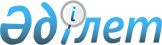 Респонденттер мен пайдаланушыларды зерттеу бойынша жалпымемлекеттік статистикалық байқаулардың статистикалық нысандары мен оларды толтыру жөніндегі нұсқаулықтарды бекіту туралы
					
			Күшін жойған
			
			
		
					Қазақстан Республикасы Статистика агенттігі төрағасының 2013 жылғы 13 тамыздағы № 191 бұйрығы. Қазақстан Республикасының Әділет министрлігінде 2013 жылы 13 қыркүйекте № 8700 тіркелді. Күші жойылды - Қазақстан Республикасы Ұлттық экономика министрлігі Статистика комитеті Төрағасының 2018 жылғы 12 желтоқсандағы № 3 бұйрығымен
      Ескерту. Күші жойылды – ҚР Ұлттық экономика министрлігі Статистика комитеті Төрағасының 12.12.2018 № 3 (алғашқы ресми жарияланған күнінен кейін күнтізбелік он күн өткен соң қолданысқа енгізіледі) бұйрығымен.

      РҚАО-ның ескертпесі!

      Бұйрық 2014 жылғы 1 қаңтардан бастап қолданысқа енгізіледі.
      "Мемлекеттік статистика туралы" Қазақстан Республикасы Заңының 12-бабының 2) және 7) тармақшаларына сәйкес, БҰЙЫРАМЫН:
      1. Мыналар:
      1) "Респонденттердің пікіртерімі" жалпымемлекеттік статистикалық байқаудың статистикалық нысаны (коды 1662110, индексі Q-001, кезеңділігі жылына бір рет) осы бұйрықтың 1-қосымшасына сәйкес;
      2) "Респонденттердің пікіртерімі" жалпымемлекеттік статистикалық байқаудың статистикалық нысанын толтыру жөніндегі нұсқаулық (коды 1662110, индексі Q-001, кезеңділігі жылына бір рет) осы бұйрықтың 2-қосымшасына сәйкес;
      3) "Пайдаланушылардың пікіртерімі" жалпымемлекеттік статистикалық байқаудың статистикалық нысаны (коды 1672110, индексі Q-002, кезеңділігі жылына бір рет) осы бұйрықтың 3-қосымшасына сәйкес;
      4) "Пайдаланушылардың пікіртерімі" жалпымемлекеттік статистикалық байқаудың статистикалық нысанын толтыру жөніндегі нұсқаулық (коды 1672110, индексі Q-002, кезеңділігі жылына бір рет) осы бұйрықтың 4-қосымшасына сәйкес бекітілсін.
      2. "Респонденттер мен пайдаланушыларды зерттеу бойынша жалпымемлекеттік статистикалық байқаулардың статистикалық нысандары мен оларды толтыру жөніндегі нұсқаулықтарды бекіту туралы" Қазақстан Республикасы Статистика агенттігі Төрағасының міндетін атқарушының 2010 жылғы 18 тамыздағы № 222 бұйрығының (Нормативтік құқықтық актілерді мемлекеттік тіркеу тізілімінде № 6468 болып тіркелген, 2011 жылғы 19 сәуірдегі № 154-155 (26557) "Егемен Қазақстан" газетінде жарияланған) күші жойылды деп танылсын.
      3. Қазақстан Республикасы Статистика агенттігінің Стратегиялық даму департаменті Заң департаментімен бірлесіп заңнамада белгіленген тәртіппен:
      1) осы бұйрықты Қазақстан Республикасы Әділет министрлігінде мемлекеттік тіркеуді қамтамасыз етсін;
      2) осы бұйрықты Қазақстан Республикасы Әділет министрлігінде мемлекеттік тіркелгеннен кейін күнтізбелік он күн ішінде бұқаралық ақпарат құралдарына ресми жариялауға жіберсін;
      3) осы бұйрықтың Қазақстан Республикасы Статистика агенттігінің интернет-ресурсында міндетті түрде жариялануын қамтамасыз етсін.
      4. Қазақстан Республикасы Статистика агенттігінің Стратегиялық даму департаменті осы бұйрықты Қазақстан Республикасы Статистика агенттігі құрылымдық бөлімшелеріне және аумақтық органдарына жұмыста басшылыққа алу үшін жеткізсін.
      5. Осы бұйрықтың орындалуын бақылауды өзіме қалдырамын.
      6. Осы бұйрық ресми жариялауға жатады және 2014 жылғы 1 қаңтардан бастап қолданысқа енгізіледі.
      Ынтымақтастығыңыз үшін алғыс айтамыз!
      Благодарим за сотрудничество! "Респонденттердің пікіртерімі" жалпымемлекеттік статистикалық байқаудың статистикалық нысанын (коды 1662110, индексі Q-001, кезеңділігі жылына бір рет) толтыру жөніндегі нұсқаулық
      1. Осы "Респонденттердің пікіртерімі" (коды 1662110, индексі Q-001 нысанына кезеңділігі жылына бір рет) жалпымемлекеттік статистикалық байқаудың статистикалық нысанын толтыру бойынша нұсқаулық "Мемлекеттік статистика туралы" Қазақстан Республикасы Заңының 12-бабы 7) тармақшасына сәйкес әзірленді және "Респонденттердің пікіртерімі" (коды 1662110, индексі Q-001 нысанына кезеңділігі жылына бір рет) жалпымемлекеттік статистикалық байқаудың статистикалық нысанын толтыруды нақтылайды.
      2. Статистикалық нысан көрсетілген сұрақтардың тізіміне сәйкес
      респонденттердің қолымен толтырылады.
      Торкөзде 1-4, 6-7, 9-10 сұрақтары бойынша сәйкес жауап көрсетіледі.
      5 сұрақтың жауабында респондент, толтырған кезде қиындық туғызатын статистикалық нысанның атауы көрсетілуі тиіс.
      8 сұрақтың жауабында респондент, статистикалық нысандарды электрондық түрде тапсырған кезде туындаған қиындықтарды сипаттауы тиіс, 11 сұрақтың жауабында респондент ҚР Статистика агенттігінің жұмысын жақсарту жөніндегі өз ұсыныстарын жаза алады.
      Ынтымақтастығыңыз үшін алғыс айтамыз!
      Благодарим за сотрудничество! "Пайдаланушылардың пікіртерімі" жалпымемлекеттік статистикалық байқаудың статистикалық нысанын
(коды 1672110, индексі Q-002, кезеңділігі жылына бір рет) толтыру жөніндегі нұсқаулық
      1. Осы "Пайдаланушылардың пікіртерімі" (коды 1672110, индексі Q-002 нысанына кезеңділігі жылына бір рет) жалпымемлекеттік статистикалық байқаудың статистикалық нысанын толтыру бойынша нұсқаулық "Мемлекеттік статистика туралы" Қазақстан Республикасы Заңының 12-бабы 7) тармақшасына сәйкес әзірленді және "Пайдаланушылардың пікіртерімі" (коды 1672110, индексі Q-002 нысанына кезеңділігі жылына бір рет) жалпымемлекеттік статистикалық байқаудың статистикалық нысанын толтыруды нақтылайды.
      2. Статистикалық нысан көрсетілген сұрақтардың тізіміне сәйкес респонденттердің қолымен толтырылады.
      Торкөзде 1-7 сұрақтары бойынша сәйкес жауап көрсетіледі.
      8 сұрақтың жауабында респондент, Қазақстан Республикасы Статистика агенттігінің жұмысын жақсарту жөніндегі өз ұсыныстарын жаза алады.
					© 2012. Қазақстан Республикасы Әділет министрлігінің «Қазақстан Республикасының Заңнама және құқықтық ақпарат институты» ШЖҚ РМК
				
Төраға
Ә.Смайылов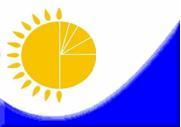 
Мемлекеттік статистика органдары құпиялылығына кепілдік береді
Конфиденциальность гарантируется органами государственной статистики
Жалпымемлекеттік статистикалық байқаудың статистикалық нысаны
Статистическая форма общегосударственного статистического наблюдения
Қазақстан Республикасы Статистика агенттігі Төрағасының
2013 жылғы 13 тамыздағы № 191 бұйрығына 1-қосымша
Приложение 1 к приказу Председателя Агентства Республики Казахстан по статистике от 13 августа 2013 года № 191
Мемлекеттік статистика органдары құпиялылығына кепілдік береді
Конфиденциальность гарантируется органами государственной статистики
Жалпымемлекеттік статистикалық байқаудың статистикалық нысаны
Статистическая форма общегосударственного статистического наблюдения
Қазақстан Республикасы Статистика агенттігі Төрағасының
2013 жылғы 13 тамыздағы № 191 бұйрығына 1-қосымша
Приложение 1 к приказу Председателя Агентства Республики Казахстан по статистике от 13 августа 2013 года № 191
Аумақтық статистика органдарына тапсырылады
Представляется территориальному органу статистики
Аумақтық статистика органдарына тапсырылады
Представляется территориальному органу статистики
Статистикалық нысанды www.stat.gov.kz сайтынан алуға болады
Статистическую форму можно получить на сайте www.stat.gov.kz
Статистикалық нысанды www.stat.gov.kz сайтынан алуға болады
Статистическую форму можно получить на сайте www.stat.gov.kz
Статистикалық нысан коды
1662110
Код статистической формы
1662110
Статистикалық нысан коды
1662110
Код статистической формы
1662110
Статистикалық нысан коды
1662110
Код статистической формы
1662110
Статистикалық нысан коды
1662110
Код статистической формы
1662110
Q-001
Респонденттердің пікіртерімі
Опрос респондентов
Респонденттердің пікіртерімі
Опрос респондентов
Респонденттердің пікіртерімі
Опрос респондентов
Жылына бір рет
Один раз в год
Жылына бір рет
Один раз в год
Жылына бір рет
Один раз в год
Жылына бір рет
Один раз в год
Статистикалық нысандарды ұсынатын заңды және жеке тұлғалар тапсырады
Представляют юридические и физические лица, представляющие статистические формы 
Статистикалық нысандарды ұсынатын заңды және жеке тұлғалар тапсырады
Представляют юридические и физические лица, представляющие статистические формы 
Статистикалық нысандарды ұсынатын заңды және жеке тұлғалар тапсырады
Представляют юридические и физические лица, представляющие статистические формы 
Статистикалық нысандарды ұсынатын заңды және жеке тұлғалар тапсырады
Представляют юридические и физические лица, представляющие статистические формы 
Тапсыру мерзімі 10 қыркүйекке дейін
Срок представление до 10 сентября
Тапсыру мерзімі 10 қыркүйекке дейін
Срок представление до 10 сентября
Тапсыру мерзімі 10 қыркүйекке дейін
Срок представление до 10 сентября
Тапсыру мерзімі 10 қыркүйекке дейін
Срок представление до 10 сентября
Құрметті респондент!
Сізден осы сауалнаманы толтыруыңызды сұраймыз.
Алынған мәліметтер статистика органдарының жұмысын жақсарту үшін пайдаланылатын болады.
Құрметті респондент!
Сізден осы сауалнаманы толтыруыңызды сұраймыз.
Алынған мәліметтер статистика органдарының жұмысын жақсарту үшін пайдаланылатын болады.
Құрметті респондент!
Сізден осы сауалнаманы толтыруыңызды сұраймыз.
Алынған мәліметтер статистика органдарының жұмысын жақсарту үшін пайдаланылатын болады.
Құрметті респондент!
Сізден осы сауалнаманы толтыруыңызды сұраймыз.
Алынған мәліметтер статистика органдарының жұмысын жақсарту үшін пайдаланылатын болады.
Уважаемый респондент!
Просим Вас заполнить данную анкету.
Полученные сведения будут использованы для улучшения работы органов статистики
Уважаемый респондент!
Просим Вас заполнить данную анкету.
Полученные сведения будут использованы для улучшения работы органов статистики
Уважаемый респондент!
Просим Вас заполнить данную анкету.
Полученные сведения будут использованы для улучшения работы органов статистики
Уважаемый респондент!
Просим Вас заполнить данную анкету.
Полученные сведения будут использованы для улучшения работы органов статистики
1.
Сіз статистикалық нысандарды толтыру үшін қанша уақыт жұмсайсыз (бір айда орта есеппен)?
Сколько времени Вы затрачиваете на заполнение статистических форм (в среднем в месяц)?
Айына бір сағаттан аз
Менее одного часа в месяц
1.
Сіз статистикалық нысандарды толтыру үшін қанша уақыт жұмсайсыз (бір айда орта есеппен)?
Сколько времени Вы затрачиваете на заполнение статистических форм (в среднем в месяц)?
Айына 1-5 сағат
1-5 часов в месяц
1.
Сіз статистикалық нысандарды толтыру үшін қанша уақыт жұмсайсыз (бір айда орта есеппен)?
Сколько времени Вы затрачиваете на заполнение статистических форм (в среднем в месяц)?
Айына 6-10 сағат
6-10 часов в месяц
1.
Сіз статистикалық нысандарды толтыру үшін қанша уақыт жұмсайсыз (бір айда орта есеппен)?
Сколько времени Вы затрачиваете на заполнение статистических форм (в среднем в месяц)?
Айына 10 сағаттан артық
Более 10 часов в месяц
2.
Статистикалық нысандарды тапсыру үшін жолға қанша уақыт жұмсайсыз (бір реттік)?
Сколько времени затрачиваете на дорогу для сдачи статистических форм (за один раз)?
сағат
часов
2.
Статистикалық нысандарды тапсыру үшін жолға қанша уақыт жұмсайсыз (бір реттік)?
Сколько времени затрачиваете на дорогу для сдачи статистических форм (за один раз)?
минут
3.
Статистикалық нысанды тапсыру үшін қанша уақыт жұмсайсыз?
Сколько времени затрачивается на сдачу статистической формы?
10 минуттан аз
Менее 10 минут
3.
Статистикалық нысанды тапсыру үшін қанша уақыт жұмсайсыз?
Сколько времени затрачивается на сдачу статистической формы?
10-20 минут
3.
Статистикалық нысанды тапсыру үшін қанша уақыт жұмсайсыз?
Сколько времени затрачивается на сдачу статистической формы?
20-30 минут
3.
Статистикалық нысанды тапсыру үшін қанша уақыт жұмсайсыз?
Сколько времени затрачивается на сдачу статистической формы?
30-60 минут
3.
Статистикалық нысанды тапсыру үшін қанша уақыт жұмсайсыз?
Сколько времени затрачивается на сдачу статистической формы?
1 сағаттан артық
Более 1 часа
4.
Сіз берген деректердің құпиялылығы жеткілікті қамтамасыз етілген бе?
Достаточно ли обеспечена конфиденциальность Ваших данных?
Иә
Да
4.
Сіз берген деректердің құпиялылығы жеткілікті қамтамасыз етілген бе?
Достаточно ли обеспечена конфиденциальность Ваших данных?
Жоқ
Нет
5.
Қандай статистикалық нысандарды толтыру ең қиын?
Укажите, какие статистические формы наиболее трудно заполнять
6.
Сіз статистикалық нысандарды электронды түрде тапсырасыз ба?
Сдаете ли Вы статистические формы в электронном виде?
Иә
Да
6.
Сіз статистикалық нысандарды электронды түрде тапсырасыз ба?
Сдаете ли Вы статистические формы в электронном виде?
Жоқ
Нет
7.
Сізде статистикалық нысандарды электронды түрде тапсырған кезде қиындықтар туындайды ма?
Возникают ли у Вас затруднения при сдаче статистических форм в электронном виде?
Иә
Да
7.
Сізде статистикалық нысандарды электронды түрде тапсырған кезде қиындықтар туындайды ма?
Возникают ли у Вас затруднения при сдаче статистических форм в электронном виде?
Жоқ
Нет
8.
Қандай қыйындықтар туатынын көрсетіңіз?
Укажите, какие возникают затруднения.
9.
9. Сіз Қазақстан Республикасы Статистика агенттігінің www.stat.gov.kz сайтын пайдаланасыз ба?
Пользуетесь ли Вы сайтом Агентства Республики Казахстан по статистике - www.stat.gov.kz?
Иә
Да
9.
9. Сіз Қазақстан Республикасы Статистика агенттігінің www.stat.gov.kz сайтын пайдаланасыз ба?
Пользуетесь ли Вы сайтом Агентства Республики Казахстан по статистике - www.stat.gov.kz?
Жоқ
Нет
10.
Сізге қажетті ақпарат www.stat.gov.kz сайтында бар ма?
Имеется ли на сайте www.stat.gov.kz необходимая для Вас информация?
Иә
Да
10.
Сізге қажетті ақпарат www.stat.gov.kz сайтында бар ма?
Имеется ли на сайте www.stat.gov.kz необходимая для Вас информация?
Жоқ
Нет
11.
Қазақстан Республикасы Статистика агенттігінің жұмысын жақсарту үшін не істеу қажет екенін көрсетіңізші
Пожалуйста, сообщите, что считаете нужным сделать для улучшения работы Агентства Республики Казахстан по статистике
сауалдың соңы
конец опросаҚазақстан Республикасы Статистика
агенттігі төрағасының 2013 жылғы
13 тамыздағы № 191 бұйрығына
2-қосымша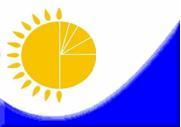 
Мемлекеттік статистика органдары құпиялылығына кепілдік береді
Конфиденциальность гарантируется органами государственной статистики
Жалпымемлекеттік статистикалық байқаудың статистикалық нысаны
Статистическая форма общегосударственного статистического наблюдения
Қазақстан Республикасы Статистика агенттігі Төрағасының
2013 жылғы 13 тамыздағы № 191 бұйрығына 3-қосымша
Приложение 3 к приказу Председателя Агентства Республики Казахстан по статистике от 13 августа 2013 года № 191
Мемлекеттік статистика органдары құпиялылығына кепілдік береді
Конфиденциальность гарантируется органами государственной статистики
Жалпымемлекеттік статистикалық байқаудың статистикалық нысаны
Статистическая форма общегосударственного статистического наблюдения
Қазақстан Республикасы Статистика агенттігі Төрағасының
2013 жылғы 13 тамыздағы № 191 бұйрығына 3-қосымша
Приложение 3 к приказу Председателя Агентства Республики Казахстан по статистике от 13 августа 2013 года № 191
Аумақтық статистика органдарына тапсырылады
Представляется территориальному органу статистики
Аумақтық статистика органдарына тапсырылады
Представляется территориальному органу статистики
Статистикалық нысанды www.stat.gov.kz сайтынан алуға болады
Статистическую форму можно получить на сайте www.stat.gov.kz
Статистикалық нысанды www.stat.gov.kz сайтынан алуға болады
Статистическую форму можно получить на сайте www.stat.gov.kz
Статистикалық нысан коды
1662110
Код статистической формы
1662110
Статистикалық нысан коды
1662110
Код статистической формы
1662110
Статистикалық нысан коды
1662110
Код статистической формы
1662110
Статистикалық нысан коды
1662110
Код статистической формы
1662110
Q-002
Респонденттердің пікіртерімі
Опрос респондентов
Респонденттердің пікіртерімі
Опрос респондентов
Респонденттердің пікіртерімі
Опрос респондентов
Жылына бір рет
Один раз в год
Жылына бір рет
Один раз в год
Жылына бір рет
Один раз в год
Жылына бір рет
Один раз в год
Статистикалық нысандарды ұсынатын заңды және жеке тұлғалар тапсырады
Представляют юридические и физические лица, представляющие статистические формы 
Статистикалық нысандарды ұсынатын заңды және жеке тұлғалар тапсырады
Представляют юридические и физические лица, представляющие статистические формы 
Статистикалық нысандарды ұсынатын заңды және жеке тұлғалар тапсырады
Представляют юридические и физические лица, представляющие статистические формы 
Статистикалық нысандарды ұсынатын заңды және жеке тұлғалар тапсырады
Представляют юридические и физические лица, представляющие статистические формы 
Тапсыру мерзімі 10 қыркүйекке дейін
Срок представление до 10 сентября
Тапсыру мерзімі 10 қыркүйекке дейін
Срок представление до 10 сентября
Тапсыру мерзімі 10 қыркүйекке дейін
Срок представление до 10 сентября
Тапсыру мерзімі 10 қыркүйекке дейін
Срок представление до 10 сентября
Құрметті респондент!
Сізден осы сауалнаманы толтыруыңызды сұраймыз.
Алынған мәліметтер статистика органдарының жұмысын жақсарту үшін пайдаланылатын болады
Құрметті респондент!
Сізден осы сауалнаманы толтыруыңызды сұраймыз.
Алынған мәліметтер статистика органдарының жұмысын жақсарту үшін пайдаланылатын болады
Құрметті респондент!
Сізден осы сауалнаманы толтыруыңызды сұраймыз.
Алынған мәліметтер статистика органдарының жұмысын жақсарту үшін пайдаланылатын болады
Құрметті респондент!
Сізден осы сауалнаманы толтыруыңызды сұраймыз.
Алынған мәліметтер статистика органдарының жұмысын жақсарту үшін пайдаланылатын болады
Уважаемый респондент!
Просим Вас заполнить данную анкету.
Полученные сведения будут использованы для улучшения работы органов статистики
Уважаемый респондент!
Просим Вас заполнить данную анкету.
Полученные сведения будут использованы для улучшения работы органов статистики
Уважаемый респондент!
Просим Вас заполнить данную анкету.
Полученные сведения будут использованы для улучшения работы органов статистики
Уважаемый респондент!
Просим Вас заполнить данную анкету.
Полученные сведения будут использованы для улучшения работы органов статистики
1.
Сіз пайдаланушылардың қандай  санатына жатасыз?
К Какой категории пользователей вы относитесь?
Мемлекеттік органдар
Государственные органы
1.
Сіз пайдаланушылардың қандай  санатына жатасыз?
К Какой категории пользователей вы относитесь?
Бизнес
1.
Сіз пайдаланушылардың қандай  санатына жатасыз?
К Какой категории пользователей вы относитесь?
Оқу орындары
Учебные заведения
1.
Сіз пайдаланушылардың қандай  санатына жатасыз?
К Какой категории пользователей вы относитесь?
Басқа
Другое
2.
Сіз қолжетімді (жарияланған) статистикалық ақпараттардың көлемімен қаншалықты қанағаттанасыз?
Насколько Вы удовлетворены объемом доступной (публикуемой) статистической информации?
Негізінде қанағаттанамын
в основном удовлетворен
2.
Сіз қолжетімді (жарияланған) статистикалық ақпараттардың көлемімен қаншалықты қанағаттанасыз?
Насколько Вы удовлетворены объемом доступной (публикуемой) статистической информации?
Жартылай қанағаттанамын
Частично удовлетворен
2.
Сіз қолжетімді (жарияланған) статистикалық ақпараттардың көлемімен қаншалықты қанағаттанасыз?
Насколько Вы удовлетворены объемом доступной (публикуемой) статистической информации?
Қанағаттандырылмадым
Не удовлетворен
2.
Сіз қолжетімді (жарияланған) статистикалық ақпараттардың көлемімен қаншалықты қанағаттанасыз?
Насколько Вы удовлетворены объемом доступной (публикуемой) статистической информации?
Жауап беруге қиналамын
Затрудняюсь ответить
3.
Сіз ақпарат ұсыну нысанымен қаншалықты қанағаттандыңыз?
Насколько Вы удовлетворены формой представления информации?
Негізінде қанағаттанамын
в основном удовлетворен
3.
Сіз ақпарат ұсыну нысанымен қаншалықты қанағаттандыңыз?
Насколько Вы удовлетворены формой представления информации?
75%-дан көп
Более 75%
3.
Сіз ақпарат ұсыну нысанымен қаншалықты қанағаттандыңыз?
Насколько Вы удовлетворены формой представления информации?
50%-дан-75%-ға
на 50-75%
3.
Сіз ақпарат ұсыну нысанымен қаншалықты қанағаттандыңыз?
Насколько Вы удовлетворены формой представления информации?
50%-дан аз
Менее 50%
3.
Сіз ақпарат ұсыну нысанымен қаншалықты қанағаттандыңыз?
Насколько Вы удовлетворены формой представления информации?
қанағаттанбадым
Не удовлетворен
3.
Сіз ақпарат ұсыну нысанымен қаншалықты қанағаттандыңыз?
Насколько Вы удовлетворены формой представления информации?
Жауап беруге қиналамын
Затрудняюсь ответить
3.
Сіз ақпарат ұсыну нысанымен қаншалықты қанағаттандыңыз?
Насколько Вы удовлетворены формой представления информации?
Басқасын көрсетіңіз
Другое, укажите
3.
Сіз ақпарат ұсыну нысанымен қаншалықты қанағаттандыңыз?
Насколько Вы удовлетворены формой представления информации?
4.
Мемлекеттік статистика деректеріне сенім деңгейін бағалаңыз.
Оцените уровень доверия данным государственной статистики
Сенемін
Доверяю
4.
Мемлекеттік статистика деректеріне сенім деңгейін бағалаңыз.
Оцените уровень доверия данным государственной статистики
75%-дан көп
Более 75%
4.
Мемлекеттік статистика деректеріне сенім деңгейін бағалаңыз.
Оцените уровень доверия данным государственной статистики
50%-дан-75%-ға
на 50-75%
4.
Мемлекеттік статистика деректеріне сенім деңгейін бағалаңыз.
Оцените уровень доверия данным государственной статистики
50%-дан аз
Менее 50%
4.
Мемлекеттік статистика деректеріне сенім деңгейін бағалаңыз.
Оцените уровень доверия данным государственной статистики
Сенбеймін
Не доверяю
4.
Мемлекеттік статистика деректеріне сенім деңгейін бағалаңыз.
Оцените уровень доверия данным государственной статистики
Жауап беруге қиналамын
Затрудняюсь ответить
5.
Ақпаратты қандай тәсілмен алғыңыз келеді?
Каким способом хотели бы получать информации
Статистика органдарының сайттарында Интернет-ресурста
На сайтах органов статистики на Интернет-ресурсе
5.
Ақпаратты қандай тәсілмен алғыңыз келеді?
Каким способом хотели бы получать информации
Қағаз тасығышта
На бумажном носителе
5.
Ақпаратты қандай тәсілмен алғыңыз келеді?
Каким способом хотели бы получать информации
Электрондық тарату бойынша
По электронной рассылке
5.
Ақпаратты қандай тәсілмен алғыңыз келеді?
Каким способом хотели бы получать информации
Басқа көрсетінің
Другое, укажите
5.
Ақпаратты қандай тәсілмен алғыңыз келеді?
Каким способом хотели бы получать информации
6.
Сіз Қазақстан Республикасы Статистика агенттігінің www.stat.gov.kz сайтын пайдаланасызба?
Пользуетесь ли Вы сайтом Агентства Республики Казахстан по статистике-www.stat.gov.kz?
Иә
Да
6.
Сіз Қазақстан Республикасы Статистика агенттігінің www.stat.gov.kz сайтын пайдаланасызба?
Пользуетесь ли Вы сайтом Агентства Республики Казахстан по статистике-www.stat.gov.kz?
Жоқ
Нет
7.
Сізге қажетті ақпарат www.stat.gov.kz сайтында бар ма?
Имеется ли на сайте www.stat.gov.kz необходимая для Вас информация?
Иә
Да
7.
Сізге қажетті ақпарат www.stat.gov.kz сайтында бар ма?
Имеется ли на сайте www.stat.gov.kz необходимая для Вас информация?
Жоқ
Нет
8.
Қазақстан Республикасы Статистика агенттігінің аумақтық органдарының жұмысын жақсарту үшін не істеу қажет деп ойлайтыныңыз туралы хабарлаңыз?
Что, на Ваш взгляд, необходимо для дальнейшего совершенствования работы Агентства Республики Казахстан по статистике и территориальных органов?
сауалдың соңы
конец опросаҚазақстан Республикасы Статистика
агенттігі төрағасының 2013 жылғы
13 тамыздағы № 191 бұйрығына
4-қосымша